In the Name of Allah, the Most Gracious, the Most Merciful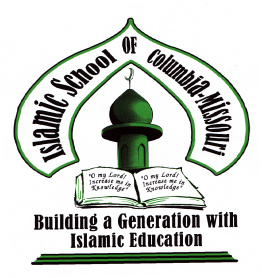 Islamic  of  – E-mail address: iscmschool@gmail.com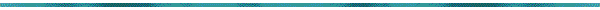 Sick Day Policy:  A child who is ill (fever, infection, diarrhea, rash or  any other type of illness that may be passed on to others, with the exception of the common cold)  will be kept at home. Any child who becomes ill while in Day Care will be sent home. Sick children will not be allowed to return to Day care until they have been symptom free for at least 24 hours. In some cases, a note from a doctor may be necessary. When a child exhibits any of the following signs, the parent(s)  shall  be  contacted  and  the  child shall be sent home. Parental contact shall be recorded and filed in the child’s records. Symptoms that require parental contact and sending a child home are—More than one (1) abnormally loose stool;Red or blue in the face or makes high- pitched croupy or whooping sounds after coughing;Difficult or rapid breathing;Yellowish skin or eyes;Watery eyes, redness of eyelid lining or irritation,  followed  by  swelling  or  discharge  of pus;Unusual spots or rashes;Sore throat or swallowing difficulty;An infected skin patch—crusty, bright  yellow, dry or gummy areas of the skin;Unusually dark, tea-colored urine;Gray or white stool;   (K) Fever  over one hundred one degrees Fahrenheit (101°F) by mouth or one hundred degrees Fahrenheit (100°F) under the arm;(L) Headache and stiff neck; (M) Vomiting more than once;(N) A child is in the contagious period of a disease; or(O) Severe itching of the body or scalp or scratching of the scalp which may be symptoms of lice or scabies.---- An ill child shall be kept isolated from the other  children  and  a  caregiver  shall  be  in close proximity to the child until a parent arrives. Close proximity means that a care- giver is close enough to hear any sounds a child might make that indicate a need for assistance.--- Providers are not required to administer medication.